VERBALE SEDUTA COLLEGIO REVISORI DEI CONTIGiovedì 20 maggio  2021  - ore 14presso Ordine medici chirurghi e odontoiatri di ModenaP.le Boschetti n.8Il giorno giovedì 20 maggio 2021 – ore 14 - si è riunito il Collegio Revisori dei Conti in presenza presso la sede di P.le Boschetti n. 8 in ModenaSono presenti:	Il Collegio dei RevisoriPRESIDENTE		Dott.ssa Elena Bulgarelli		     		 si [ x   ]          no [   ]COMPONENTE		Dott. Riccardo Guidetti		        		 si [ x   ]	no [   ]COMPONENTE		Prof. 		Luca		Giannetti         		 si [ x   ]	no [   ]Assiste alla verifica la Dott.ssa Federica Ferrari, nella sua veste di responsabile amministrativa dell’Ordine.Ordine del giorno:Insediamento Presidente Collegio revisori dei conti quadriennio 2021-2024;Accertamenti e controlli contabili primo trimestre (fino 11.5.2021);Varie ed eventuali.Insediamento Presidente Collegio revisori dei conti quadriennio 2021-2024La Dr.ssa Elena Bulgarelli si presenta ai componenti del Collegio revisori a seguito di incarico affidatole dal  Consiglio Direttivo quale Presidente del Collegio revisori dei conti per il periodo 2021-2021 con delibera n.4/D del 28/4/2021: dottore commercialista, iscritta all’Ordine dei Commercialisti di Modena, iscritta nel Registro dei Revisori legali presso il MEF al numero 166488 4/7/2012, pubblicato sulla GU n.55 del 17/7/2012. La stessa dichiara di avere accettato l’incarico.Il Collegio revisori dei conti risulta pertanto al completo e correttamente insediato per il periodo 2021-2024.Si procede con la trattazione dei successivi punti all’ordine del giorno.2. Accertamenti e controlli contabili al 31/3/2021Controllo saldo bancario e di cassaSi procede al controllo della corrispondenza del saldo di cassa e saldo di banca con la contabilità esaminando i prospetti allegati che giustificano gli scostamenti per motivi di differente valuta.  Alla data del 14/5/2021 il saldo di tesoreria (c/c 22412 presso Banca popolare dell’Emilia sede di Modena) risulta € 866.746,45 mentre il saldo contabile risulta di € 870.396,83. Lo scostamento è di € 3.650,38 ed è giustificato come segueAlla data del 20.5.2021 il saldo del c/c del TFR del personale  (c/c 1456803 presso Banca popolare dell’Emilia sede di Modena) risulta € 186.038,49.In cassa al 20.5.2021 ci sono € 439,01 scontrini e note spese gestiti tramite economato e €1.060,99 in contanti cassa per un totale di € 1.500,00.Controllo adempimenti fiscali e versamentiSi rileva che nel corso del primo trimestre 2021 sono stati effettuati i pagamenti a mezzo intermediario abilitato STUDIO BERGAMINI PAOLO dei seguenti modello F24 a norma di Legge:18/1/2021 modello F24 di € 3.523,41 per iva da SPLIT PAYMENT mese di gennaio 2021 16/3/2021 modello F24 di € 1.407,53 per iva da SPLIT PAYMENT mese di marzo 202116/4/2021 modello F24 di € 2.823,63 per iva da SPLIT PAYMENT mese di aprile 2021Si rileva che nel corso del primo trimestre 2021 sono stati effettuati i pagamenti a mezzo intermediario abilitato STUDIO BONUCCI E MONTANARI dei seguenti modello F24 a norma di Legge:16/02/2021 modello F24 di € 22.090,83 per IRPEF, contributi previdenziali, IRAP, addizionale regionale e addizionali comunali sia per collaboratori che personale dipendente 16/03/2021 modello F24 di € 26.628,40 per IRPEF, contributi previdenziali, IRAP, addizionale regionale e addizionali comunali sia per collaboratori che personale dipendente”16/04/2021 modello F24 di € 14.378,31 per IRPEF, contributi previdenziali, IRAP, addizionale regionale e addizionali comunali sia per collaboratori che personale dipendente”Si verifica che relativamente agli adempimenti fiscali effettuati nel periodo 01/01-31/03/2021 sono state inviate le dichiarazioni CU 2021 sia al personale dipendente sia a collaboratori vari elaborate da STUDIO BONUCCI e MONTANARI e inviati ai destinatari tramite PEC o consegnate con rilascio di ricevuta firmata. Le Certificazioni Uniche sono state inviate telematicamente dall’intermediario in data 4/3/2021 con protocollo n.21030411522617098 e il 11/5/2021 prot. 21051116250114219 (Salvarani)Controllo dei pagamenti effettuati nel periodo 01/01-31/01/2021 in conformità con i mandati di pagamento deliberati dal Consiglio DirettivoIl Collegio procede al controllo a campione dei principali mandati di pagamento eseguiti nel periodo 01/01/2021-31/03/2021 i quali risultano conformi alle delibere del Consiglio Direttivo e al preventivo di spesa stimato nel bilancio preventivo 2021.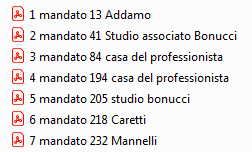 Controllo sullo stato degli incassi delle quote associative e azioni svolte per il recupero dei morosi. Il Collegio viene aggiornato sulla situazione degli incassi delle quote associative da parte degli iscritti e delle posizioni pendenti mediante appositi prospetti elaborati dall’ufficio amministrativo dell’Ordine, nonché delle relative procedure attuate per il recupero degli importi da parte dei soggetti morosi.A tal fine si rileva che per gli iscritti che non hanno pagato la quota per il 2019 e il 2020, sono state inviate lettere di sollecito  con prot. 1897 e prot. 1898 via PEC e raccomandate (per coloro che non hanno ancora la PEC) con invito a saldare la cartella esattoriale già emessa da Agenzia Entrate Riscossioni con codice tributo 540.Le morosità riferite all’anno 2019 ammontano a € 8.945,00 e le morosità per il 2020 ammontano a € 63.820,00.Varie ed eventualiNessun ulteriore argomento.Letto e sottoscrittoDr.ssa Elena Bulgarelli  ………………………………………..(Presidente)Prof. Luca Giannetti     ………………………………………. (componente effettivo)Dr. Riccardo Guidetti   ……………………………………….(componente effettivo)DIFFERENZA SALDO ORDINE / SALDO BANCA PER PROVVISORI DI FINE ANNO DA REGOLARIZZARE CON MANDATI E REVERSALI NEL 2021DIFFERENZA SALDO ORDINE / SALDO BANCA PER PROVVISORI DI FINE ANNO DA REGOLARIZZARE CON MANDATI E REVERSALI NEL 2021CAUSALEIMPORTO EMESSOINCASSI DA REGOLARIZZARE CON REVERSALI 41.915,32ADDEBITI DA REGOLARIZZARE CON MANDATI45.565,70TOTALE-3.650,38